О внесении изменений в приказ Министерства образования и молодежной политики Чувашской Республики от 11.01.2019 № 25 «Об утверждении перечней нормативных правовых актов, содержащих обязательные требования, соблюдение которых оценивается при проведении мероприятий по контролю в рамках отдельных видов государственного контроля (надзора), отнесенных к компетенции управления по надзору и контролю в сфере образования Министерства образования и молодежной политики Чувашской Республики»П р и к а з ы в а ю:           1. Внести в приказ Министерства образования и молодежной политики Чувашской Республики от 11.01.2019 № 25 «Об утверждении перечней нормативных правовых актов, содержащих обязательные требования, соблюдение которых оценивается при проведении мероприятий по контролю в рамках отдельных видов государственного контроля (надзора), отнесенных к компетенции управления по надзору и контролю в сфере образования Министерства образования и молодежной политики Чувашской Республики» (с изменениями, внесенными приказами Минобразования Чувашии от 17.04.2019 № 779, от 25.06.2019 № 1180, от 28.08.2019 № 1532, от 19.09.2019 № 1662, от 17.10.2019 № 1859, от 01.11.2019 № 1983, от 05.02.2020 № 186, от 03.04.2020 № 626) (далее – Приказ) следующие изменения:Раздел V. «Нормативные правовые акты федеральных органов исполнительной власти» приложения № 3 «Перечень нормативных правовых актов. Содержащих обязательные требования, соблюдение которых оценивается при проведении мероприятий по лицензионному контролю за образовательной деятельностью» дополнить строкой № 257 следующего содержания:2. Контроль за исполнением настоящего приказа оставляю за собой. Ч`ваш Республикинв=рен- тата \амр`ксен политикин министeрствиЧ`ваш Республикинв=рен- тата \амр`ксен политикин министeрстви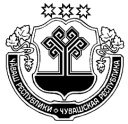 Министерство образования и молодежной политикиЧувашской РеспубликиМинистерство образования и молодежной политикиЧувашской РеспубликиПРИКАЗПРИКАЗПРИКАЗПРИКАЗПРИКАЗ08.05.2020 № 760Шупашкар хули          								г. Чебоксары08.05.2020 № 760Шупашкар хули          								г. Чебоксары08.05.2020 № 760Шупашкар хули          								г. Чебоксары№Наименование документа (обозначение)Сведения об утвержденииКраткое описание круга лиц и (или) перечня объектов, в отношении которых устанавливаются обязательные требованияУказание на структурные единицы акта, соблюдение которых оценивается при проведении мероприятий по контролю257Типовые программы профессионального обучения для работы в качестве частных охранниковПриказ Росгвардии от 30.11.2019 № 396 http://publication.pravo.gov.ruDocument/View/0001202004090018соискатели лицензии на осуществление образовательной деятельности;организации, осуществляющиеобразовательную деятельность (лицензиаты)пункты 3, 5 раздела I; пункт 12 раздела VI (Приложение № 1); пункты 4, 6 раздела I; пункт 13 раздела VI (Приложение № 2)Министр                        С.П. Яковлев